Temalørdag i Follo: 
«Å feste blikket - konsentrasjon og øvelse»LØRDAG 11. februar, kl. 11-1400 i Ås kirke 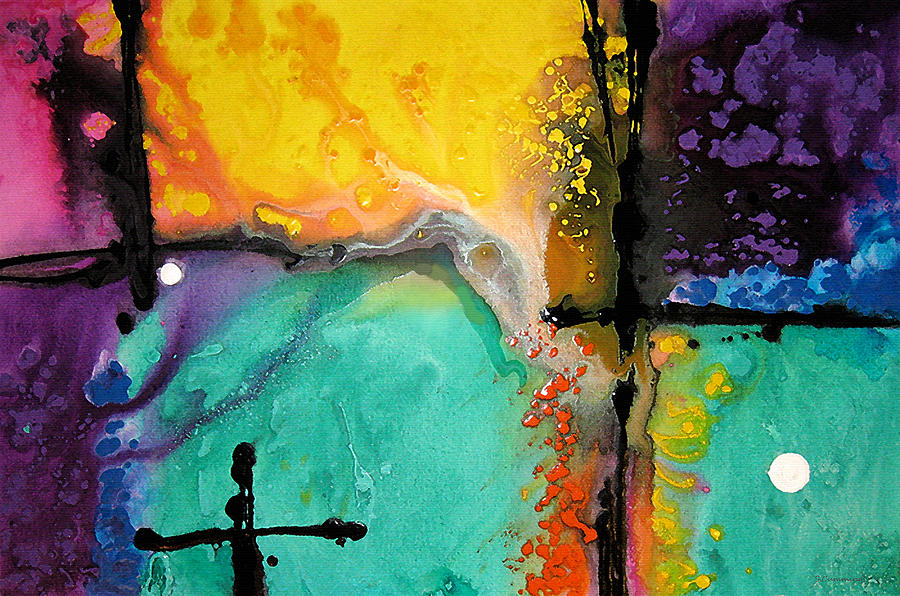 Om sammenhengen mellom tro og samfunnsengasjement: Hvordan kan Bibelens ord være i dialog med utfordringene i vår tid? Hvordan kan bilder, musikk, dikt og fysisk berøring hjelpe oss i vårt engasjement?Hva kan grunnmotiver i reformatoren Martin Luthers teologi si oss som samfunnsengasjerte mennesker?Ås-boer Sindre Skeie leder samlingen med refleksjoner, stillhet, sang og dikt. 
Sindre er prest, musiker, står bak flere bokutgivelser og jobber til daglig som kommunikasjonssjef ved Diakonhjemmet i Oslo. Kaffe, te og frukt. Samlingen avsluttes med nattverdgudstjeneste. 
Deltakelse koster kr.100. Mer informasjon: sokneprest Sigurd Bakke, tlf. 990 15 790 sigurd.bakke@as.kommune.no  